Grundschule Holzhausen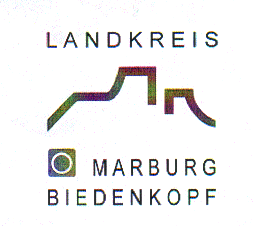    	  	 			 Grundschule des Landkreises Marburg-Biedenkopf                                           	     	           	           Tel.:06468-338, www.grundschule-holzhausen.de											   Holzhausen, 09. Juni 2020Einschulung Ihres Kindes zum Schuljahr 2020/2021Liebe Eltern,sicher haben Sie sich schon gewundert, weil Sie bisher noch keinerlei Informationen bezüglich eines Elternabends oder der kommenden Einschulung Ihres Kindes erhalten haben. Dieses Jahr ist leider alles etwas anders, daher wird kein Elternabend vor den Ferien stattfinden. Das ist sehr schade, da man an diesem Abend sowohl die Klassenlehrerin kennenlernen als auch wichtige Fragen stellen kann. Wir versuchen aber alles, was möglich ist, um trotzdem eine schöne Einschulung für die Kinder zu haben und Unklarheiten vorab zu klären.Sobald feststeht, wer die Klasse übernimmt, erhalten Sie auch persönliche Post und eine Materialliste mit Dingen, die die Kinder für die Schule benötigen.Da wir noch keinerlei Informationen haben, wie der Unterricht nach den Ferien aussehen wird, können wir auch dazu noch nichts sagen. Die Einschulung wird am Dienstag, 18.08.2020 stattfinden. In welchem Rahmen und in welcher Form „gefeiert“ wird, teile ich Ihnen mit, sobald ich nähere Mitteilungen vom Staatlichen Schulamt erhalten habe. Der Schulgottesdienst in der Kirche muss dieses Jahr leider ausfallen. Wir sind uns sicher, dass wir diesen wichtigen Tag für die Kinder auch unter den Bedingungen gemeinsam schön gestalten werden.Sollten Sie vorab Fragen haben, sprechen Sie uns gerne an oder schreiben eine Mail.Freundliche Grüße Cirsten WagnerSchulleiterinGS Holzhausen